تقرير الفصل الدراسي الأول للجنة الرياضية (طلبة) للعام الجامعي 2018- 2019شاركت اللجنة في معسكر استقبال الطلاب الجدد خلال شهر سبتمبر  .تم الاشتراك في بطولة كاس أكتوبر (لكرة القدم الخماسية) خلال الفترة من يوم الأحد الموافق 30/9/2018 إلى يوم الخميس الموافق4/10/2018 وحصلت الكلية على المركز الثاني على مستوى كليات جامعة أسيوط.تم الاشتراك في بطولة كاس أكتوبر( لكرة اليد) خلال الفترة من يوم الأحد الموافق 7/10/2018 إلى يوم الأربعاء الموافق 10/10/2018 وحصلت الكلية على المركز الثالث على مستوى كليات جامعة اسيوط.  تم الاشتراك فى مسابقة كاس اكتوبر (للكرة الطائرة) خلال الفترة من يوم الاحد الموافق 7/10/2018 الى يوم الخميس الموافق 11/10/2018 وحصلت الكلية على المركز الرابع على مستوى كليات جامعة اسيوط. تم الاشتراك فى مارثون سباق الطريق المقام يوم الثلاثاء الموافق 23/10/2018. تم عمل اختبارات لاختبار فريق الكلية لكرة القدم بالإستاد الرياضي بالقرية الاولمبية وذلك ايام الاربعاء الموافق 24/10/2018والاربعاء الموافق 7/11/2018 .تم اشتراك الكليه فى بطولة الجامعة للياقة البدنيه وذلك يوم الاحد الموافق29/10/2018 وحصلت الكليه على المركزالاول فردى والطالب/ مصطفى عيد محمود عبد الجواد.  تم اشتراك الكلية فى بطولة الجامعة للملاكمة وذلك يوم الاثنين الموافق 19/11/2018 وحصلت الكليه على المركز الاول فى وزن 58 ك والطالب /علاء ممدوح سيد ثابت .تم اشتراك الكليه فى بطولة دورى الجامعه لكرة القدم خلال الفترة من يوم الاربعاء الموافق 14/11/2018 الى يوم الاحد الموافق 9/12/2018 وحصلت الكليه على درع البطوله و المركز الاول .تم اشتراك الكليه فى بطولة دورى الجامعه للكرة الطائرة خلال الفترة من يوم الربعاء الموافق7/11/2018 الي يوم الاحد الموافق 25/11/2018 وحصلت الكليه على المركز الثالث.تم اشتراك الكليه فى بطولة دورى الجامعة لكرة اليد خلال الفترة من يوم الأربعاء الموافق 14/11/2018 الى يوم الأربعاء الموافق 5/12/2018. 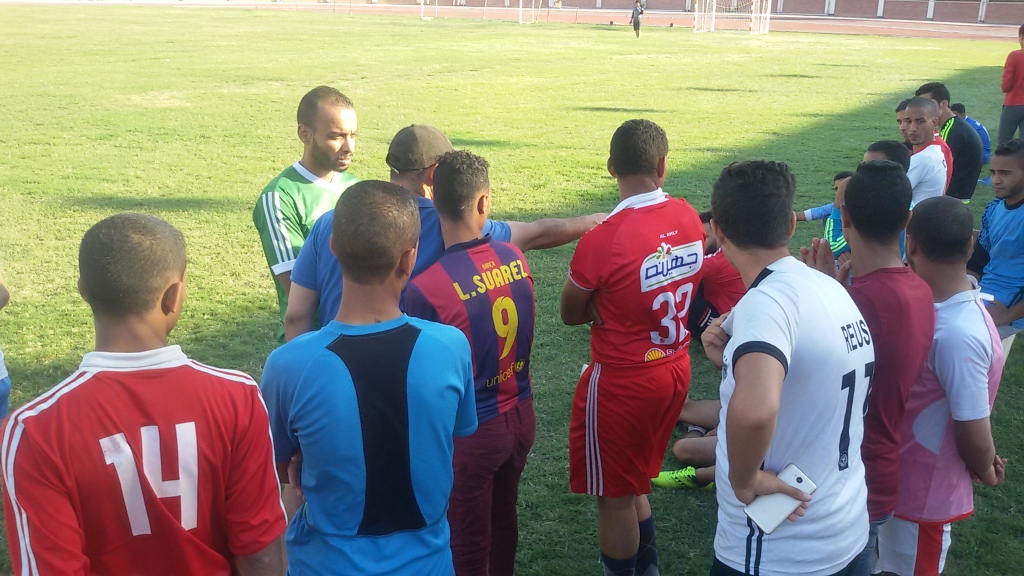 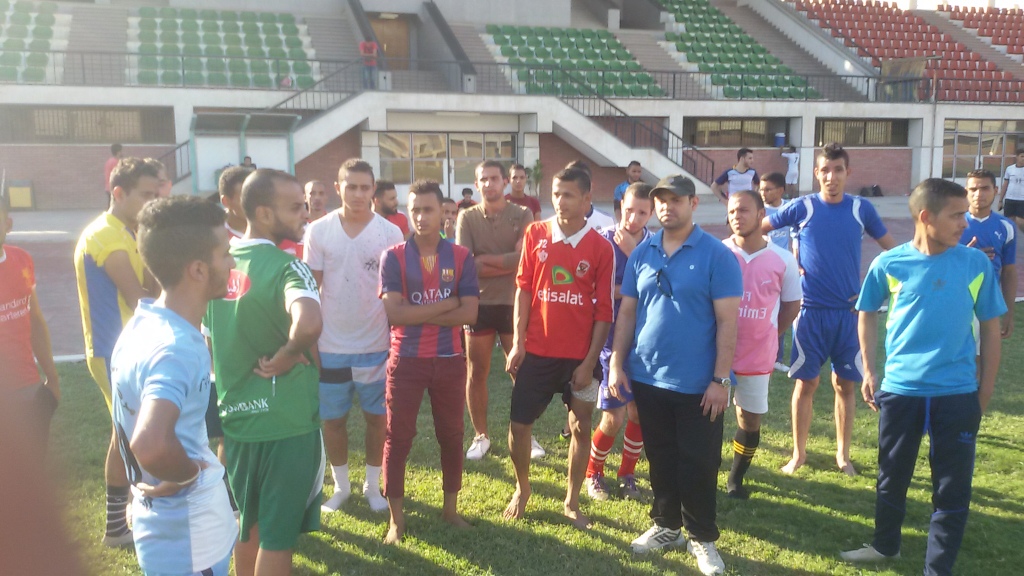 